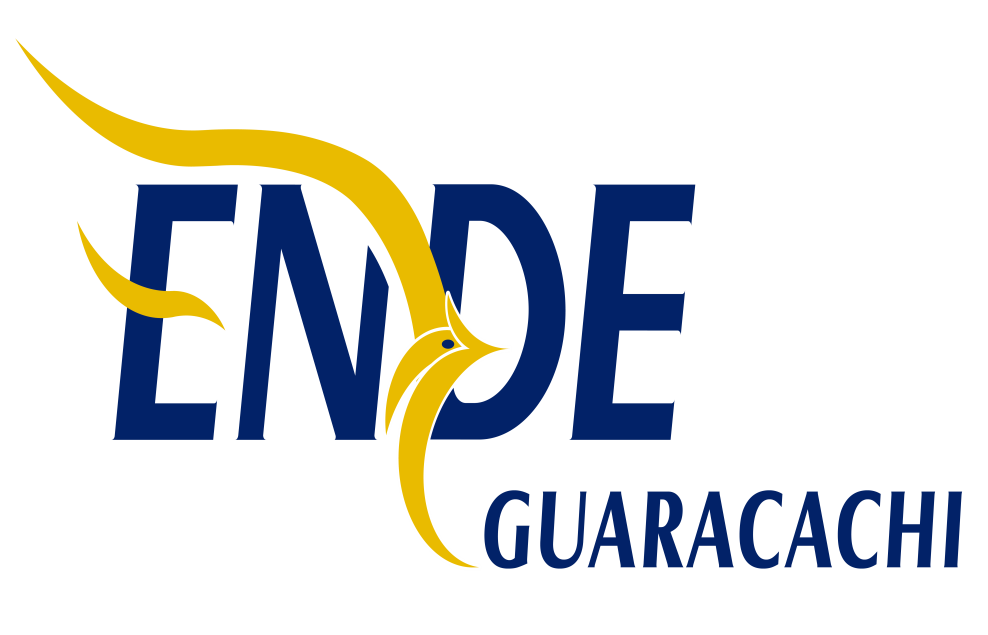 SECCIÓN IVFORMULARIOSINVITACIÓN PULICA N°01/2024SERVICIO DE VIGILANCIA Y SEGURIDAD FISICA PARA LOS PARQUE EOLICOS DE SANTA CRUZ (WARNES – SAN JULIAN – EL DORADO) Febrero – 2024Santa Cruz – BoliviaCONVOCATORIAFORMULARIO A-1DECLARACIÓN JURADA DE PRESENTACIÓN DE PROPUESTAA nombre de __________________________(Nombre del proponente) a la cual represento, remito la presente propuesta, declarando expresamente mi conformidad y compromiso de cumplimiento, conforme con los siguientes puntos:De las Condiciones del ProcesoDeclaro y garantizo haber examinado los Documentos de Invitación (y sus modificaciones si existieran), así como los Formularios para la presentación de la propuesta, aceptando sin reservas todas las estipulaciones de dichos documentos.Declaro la veracidad de toda la información proporcionada y autorizo mediante la presente, para que, en caso de ser adjudicado, cualquier persona natural o jurídica, suministre a los representantes autorizados de la entidad convocante, toda la información que requieran para verificar la documentación que presento.Declaro no tener conflicto de intereses para el presente proceso de contratación.Declaro, que, como proponente no me encuentro impedido de participar en el presente proceso. Declaro respetar el desempeño de los funcionarios asignados, por LA EMPRESA al proceso de contratación y no incurrir en relacionamiento que no sea a través de medio escrito, salvo en los actos de carácter público y exceptuando las consultas efectuadas al encargado de atender consultas, de manera previa a la presentación de propuestas. Acepto a sola firma de este documento que todos los Formularios presentados se tienen por suscritos.En caso de ser adjudicado, esta propuesta constituirá un compromiso obligatorio hasta que se prepare y suscriba el contrato.De la Presentación de DocumentosEn caso de que LA EMPRESA a la que represento, sea adjudicada, me comprometo a presentar la siguiente documentación en originales o fotocopias legalizadas para la elaboración de contrato:Documento de Constitución de LA EMPRESA (si corresponde)Poder de representación del representante legal, debidamente inscrito en SEPREC, con facultades para suscribir contratos y asumir todas las obligaciones inherentes a los mismos.Fotocopia simple de la cedula de identidad del representante legalMatricula de Comercio VIGENTE Y ACTUALIZADA SEPREC.Certificado de inscripción del Número de Identificación Tributaria (NIT), activo y actualizadoOriginal o copia legalizada de la Licencia de Funcionamiento otorgada por el DENACEV.Original o copia legalizada de la Resolución del DENACEV con autorización para prestar servicios de seguridad y vigilancia. VIGENTEOriginal o copia legalizada de la Resolución del Ministerio de Gobierno, homologando la Resolución del DENACEV. VIGENTERegistro de Empleador en el Ministerio de Trabajo- ROE.Registro a la Seguridad de Corto plazo; Ejemplo: Afiliación a la Caja Nacional de Salud, Caja Petrolera u otras de salud púbico (como empresa).Registro a la Seguridad Social a largo PlazoLicencia de Funcionamiento del Gobierno Autónomo Municipal.Garantía de Cumplimiento de Contrato por el siete por ciento (7%) del monto total del contrato, con vigencia de treinta (30) días adicionales a la finalización del servicio. (Presentar suscripción del contrato) (Firma del proponente)(Nombre completo del proponente)FORMULARIO A -2IDENTIFICACIÓN DEL PROPONENTE(Para personas naturales y/o empresas)(Firma del proponente)(Nombre completo del proponente)FORMULARIO A-3PROPUESTA ECONÓMICA EN BOLIVIANOS(*) La propuesta económica incluye IMPUESTOS DE LEY.El ofertante puede modificar el formulario A-3 o presentar otro detalle de propuesta económica. (Firma del proponente)(Nombre completo del proponente)FORMULARIO A-4DETALLE DE LA EXPERIENCIA GENERAL DEL PROPONENTENota1.- En caso de adjudicación el proponente se compromete a presentar los certificados o documentos que respalden la información detallada en original o fotocopia legalizada, en caso de ser requerido por ENDE GUARACACHI S.A.  en cualquier momento del servicio. Nota 2.- El proponente deberá adjuntar documentación en copias simples de sus respaldos que declaren en el detalle de experiencias.(Firma del proponente)(Nombre completo del proponente)INFORMACIÓN GENERALINFORMACIÓN GENERALINFORMACIÓN GENERALINFORMACIÓN GENERALINFORMACIÓN GENERALINFORMACIÓN GENERALINFORMACIÓN GENERALINFORMACIÓN GENERALINFORMACIÓN GENERALINFORMACIÓN GENERALINFORMACIÓN GENERALINFORMACIÓN GENERALINFORMACIÓN GENERALINFORMACIÓN GENERALINFORMACIÓN GENERALINFORMACIÓN GENERALINFORMACIÓN GENERALINFORMACIÓN GENERALINFORMACIÓN GENERALINFORMACIÓN GENERALCódigo del Proceso:INVITACIÓN PUBLICA N°01/2024INVITACIÓN PUBLICA N°01/2024INVITACIÓN PUBLICA N°01/2024INVITACIÓN PUBLICA N°01/2024INVITACIÓN PUBLICA N°01/2024INVITACIÓN PUBLICA N°01/2024INVITACIÓN PUBLICA N°01/2024INVITACIÓN PUBLICA N°01/2024INVITACIÓN PUBLICA N°01/2024INVITACIÓN PUBLICA N°01/2024INVITACIÓN PUBLICA N°01/2024INVITACIÓN PUBLICA N°01/2024INVITACIÓN PUBLICA N°01/2024INVITACIÓN PUBLICA N°01/2024INVITACIÓN PUBLICA N°01/2024INVITACIÓN PUBLICA N°01/2024INVITACIÓN PUBLICA N°01/2024Objeto de la Contratación:SERVICIO DE VIGILANGIA Y SEGURIDAD FISICA PARA LOS PARQUE EOLICOS DE SANTA CRUZ (WARNES – SAN JULIAN – EL DORADO)SERVICIO DE VIGILANGIA Y SEGURIDAD FISICA PARA LOS PARQUE EOLICOS DE SANTA CRUZ (WARNES – SAN JULIAN – EL DORADO)SERVICIO DE VIGILANGIA Y SEGURIDAD FISICA PARA LOS PARQUE EOLICOS DE SANTA CRUZ (WARNES – SAN JULIAN – EL DORADO)SERVICIO DE VIGILANGIA Y SEGURIDAD FISICA PARA LOS PARQUE EOLICOS DE SANTA CRUZ (WARNES – SAN JULIAN – EL DORADO)SERVICIO DE VIGILANGIA Y SEGURIDAD FISICA PARA LOS PARQUE EOLICOS DE SANTA CRUZ (WARNES – SAN JULIAN – EL DORADO)SERVICIO DE VIGILANGIA Y SEGURIDAD FISICA PARA LOS PARQUE EOLICOS DE SANTA CRUZ (WARNES – SAN JULIAN – EL DORADO)SERVICIO DE VIGILANGIA Y SEGURIDAD FISICA PARA LOS PARQUE EOLICOS DE SANTA CRUZ (WARNES – SAN JULIAN – EL DORADO)SERVICIO DE VIGILANGIA Y SEGURIDAD FISICA PARA LOS PARQUE EOLICOS DE SANTA CRUZ (WARNES – SAN JULIAN – EL DORADO)SERVICIO DE VIGILANGIA Y SEGURIDAD FISICA PARA LOS PARQUE EOLICOS DE SANTA CRUZ (WARNES – SAN JULIAN – EL DORADO)SERVICIO DE VIGILANGIA Y SEGURIDAD FISICA PARA LOS PARQUE EOLICOS DE SANTA CRUZ (WARNES – SAN JULIAN – EL DORADO)SERVICIO DE VIGILANGIA Y SEGURIDAD FISICA PARA LOS PARQUE EOLICOS DE SANTA CRUZ (WARNES – SAN JULIAN – EL DORADO)SERVICIO DE VIGILANGIA Y SEGURIDAD FISICA PARA LOS PARQUE EOLICOS DE SANTA CRUZ (WARNES – SAN JULIAN – EL DORADO)SERVICIO DE VIGILANGIA Y SEGURIDAD FISICA PARA LOS PARQUE EOLICOS DE SANTA CRUZ (WARNES – SAN JULIAN – EL DORADO)SERVICIO DE VIGILANGIA Y SEGURIDAD FISICA PARA LOS PARQUE EOLICOS DE SANTA CRUZ (WARNES – SAN JULIAN – EL DORADO)SERVICIO DE VIGILANGIA Y SEGURIDAD FISICA PARA LOS PARQUE EOLICOS DE SANTA CRUZ (WARNES – SAN JULIAN – EL DORADO)SERVICIO DE VIGILANGIA Y SEGURIDAD FISICA PARA LOS PARQUE EOLICOS DE SANTA CRUZ (WARNES – SAN JULIAN – EL DORADO)SERVICIO DE VIGILANGIA Y SEGURIDAD FISICA PARA LOS PARQUE EOLICOS DE SANTA CRUZ (WARNES – SAN JULIAN – EL DORADO)Método de Selección:Calidad y PrecioCalidad y PrecioCalidad y PrecioCalidad y PrecioPresupuesto FijoPresupuesto FijoPresupuesto FijoPresupuesto FijoPresupuesto FijoPresupuesto FijoMenor precioMenor precioXForma de la Adjudicación:Por el Total Por el Total Por el Total Por el Total Por el Total Por el Total Por el Total Por el Total XPor ítem, Lotes, Tramos o paquetesPor ítem, Lotes, Tramos o paquetesPor ítem, Lotes, Tramos o paquetesPor ítem, Lotes, Tramos o paquetesPor ítem, Lotes, Tramos o paquetesPor ítem, Lotes, Tramos o paquetesPor ítem, Lotes, Tramos o paquetesGarantía de Cumplimiento de Contrato:El proponente adjudicado presentará Boleta de Garantía, Garantía a Primer Requerimiento o Póliza de Seguro de Caución a Primer Requerimiento por el siete por ciento (7%) del monto total adjudicado, con una vigencia de 30 días adicionales a la fecha de conclusión del servicio. El proponente adjudicado presentará Boleta de Garantía, Garantía a Primer Requerimiento o Póliza de Seguro de Caución a Primer Requerimiento por el siete por ciento (7%) del monto total adjudicado, con una vigencia de 30 días adicionales a la fecha de conclusión del servicio. El proponente adjudicado presentará Boleta de Garantía, Garantía a Primer Requerimiento o Póliza de Seguro de Caución a Primer Requerimiento por el siete por ciento (7%) del monto total adjudicado, con una vigencia de 30 días adicionales a la fecha de conclusión del servicio. El proponente adjudicado presentará Boleta de Garantía, Garantía a Primer Requerimiento o Póliza de Seguro de Caución a Primer Requerimiento por el siete por ciento (7%) del monto total adjudicado, con una vigencia de 30 días adicionales a la fecha de conclusión del servicio. El proponente adjudicado presentará Boleta de Garantía, Garantía a Primer Requerimiento o Póliza de Seguro de Caución a Primer Requerimiento por el siete por ciento (7%) del monto total adjudicado, con una vigencia de 30 días adicionales a la fecha de conclusión del servicio. El proponente adjudicado presentará Boleta de Garantía, Garantía a Primer Requerimiento o Póliza de Seguro de Caución a Primer Requerimiento por el siete por ciento (7%) del monto total adjudicado, con una vigencia de 30 días adicionales a la fecha de conclusión del servicio. El proponente adjudicado presentará Boleta de Garantía, Garantía a Primer Requerimiento o Póliza de Seguro de Caución a Primer Requerimiento por el siete por ciento (7%) del monto total adjudicado, con una vigencia de 30 días adicionales a la fecha de conclusión del servicio. El proponente adjudicado presentará Boleta de Garantía, Garantía a Primer Requerimiento o Póliza de Seguro de Caución a Primer Requerimiento por el siete por ciento (7%) del monto total adjudicado, con una vigencia de 30 días adicionales a la fecha de conclusión del servicio. El proponente adjudicado presentará Boleta de Garantía, Garantía a Primer Requerimiento o Póliza de Seguro de Caución a Primer Requerimiento por el siete por ciento (7%) del monto total adjudicado, con una vigencia de 30 días adicionales a la fecha de conclusión del servicio. El proponente adjudicado presentará Boleta de Garantía, Garantía a Primer Requerimiento o Póliza de Seguro de Caución a Primer Requerimiento por el siete por ciento (7%) del monto total adjudicado, con una vigencia de 30 días adicionales a la fecha de conclusión del servicio. El proponente adjudicado presentará Boleta de Garantía, Garantía a Primer Requerimiento o Póliza de Seguro de Caución a Primer Requerimiento por el siete por ciento (7%) del monto total adjudicado, con una vigencia de 30 días adicionales a la fecha de conclusión del servicio. El proponente adjudicado presentará Boleta de Garantía, Garantía a Primer Requerimiento o Póliza de Seguro de Caución a Primer Requerimiento por el siete por ciento (7%) del monto total adjudicado, con una vigencia de 30 días adicionales a la fecha de conclusión del servicio. El proponente adjudicado presentará Boleta de Garantía, Garantía a Primer Requerimiento o Póliza de Seguro de Caución a Primer Requerimiento por el siete por ciento (7%) del monto total adjudicado, con una vigencia de 30 días adicionales a la fecha de conclusión del servicio. El proponente adjudicado presentará Boleta de Garantía, Garantía a Primer Requerimiento o Póliza de Seguro de Caución a Primer Requerimiento por el siete por ciento (7%) del monto total adjudicado, con una vigencia de 30 días adicionales a la fecha de conclusión del servicio. El proponente adjudicado presentará Boleta de Garantía, Garantía a Primer Requerimiento o Póliza de Seguro de Caución a Primer Requerimiento por el siete por ciento (7%) del monto total adjudicado, con una vigencia de 30 días adicionales a la fecha de conclusión del servicio. El proponente adjudicado presentará Boleta de Garantía, Garantía a Primer Requerimiento o Póliza de Seguro de Caución a Primer Requerimiento por el siete por ciento (7%) del monto total adjudicado, con una vigencia de 30 días adicionales a la fecha de conclusión del servicio. El proponente adjudicado presentará Boleta de Garantía, Garantía a Primer Requerimiento o Póliza de Seguro de Caución a Primer Requerimiento por el siete por ciento (7%) del monto total adjudicado, con una vigencia de 30 días adicionales a la fecha de conclusión del servicio. Validez de la Propuesta:60 días a partir de la fecha de presentación de propuestas60 días a partir de la fecha de presentación de propuestas60 días a partir de la fecha de presentación de propuestas60 días a partir de la fecha de presentación de propuestas60 días a partir de la fecha de presentación de propuestas60 días a partir de la fecha de presentación de propuestas60 días a partir de la fecha de presentación de propuestas60 días a partir de la fecha de presentación de propuestas60 días a partir de la fecha de presentación de propuestas60 días a partir de la fecha de presentación de propuestas60 días a partir de la fecha de presentación de propuestas60 días a partir de la fecha de presentación de propuestas60 días a partir de la fecha de presentación de propuestas60 días a partir de la fecha de presentación de propuestas60 días a partir de la fecha de presentación de propuestas60 días a partir de la fecha de presentación de propuestas60 días a partir de la fecha de presentación de propuestasLugar de Prestación del servicio:PARQUES EOLICOS DE SANTA CRUZ (WARNES – SAN JULIAN – EL DORADO)  PARQUES EOLICOS DE SANTA CRUZ (WARNES – SAN JULIAN – EL DORADO)  PARQUES EOLICOS DE SANTA CRUZ (WARNES – SAN JULIAN – EL DORADO)  PARQUES EOLICOS DE SANTA CRUZ (WARNES – SAN JULIAN – EL DORADO)  PARQUES EOLICOS DE SANTA CRUZ (WARNES – SAN JULIAN – EL DORADO)  PARQUES EOLICOS DE SANTA CRUZ (WARNES – SAN JULIAN – EL DORADO)  PARQUES EOLICOS DE SANTA CRUZ (WARNES – SAN JULIAN – EL DORADO)  PARQUES EOLICOS DE SANTA CRUZ (WARNES – SAN JULIAN – EL DORADO)  PARQUES EOLICOS DE SANTA CRUZ (WARNES – SAN JULIAN – EL DORADO)  PARQUES EOLICOS DE SANTA CRUZ (WARNES – SAN JULIAN – EL DORADO)  PARQUES EOLICOS DE SANTA CRUZ (WARNES – SAN JULIAN – EL DORADO)  PARQUES EOLICOS DE SANTA CRUZ (WARNES – SAN JULIAN – EL DORADO)  PARQUES EOLICOS DE SANTA CRUZ (WARNES – SAN JULIAN – EL DORADO)  PARQUES EOLICOS DE SANTA CRUZ (WARNES – SAN JULIAN – EL DORADO)  PARQUES EOLICOS DE SANTA CRUZ (WARNES – SAN JULIAN – EL DORADO)  PARQUES EOLICOS DE SANTA CRUZ (WARNES – SAN JULIAN – EL DORADO)  PARQUES EOLICOS DE SANTA CRUZ (WARNES – SAN JULIAN – EL DORADO)  INFORMACIÓN GENERAL DE ENDE GUARACACHI S.A.INFORMACIÓN GENERAL DE ENDE GUARACACHI S.A.INFORMACIÓN GENERAL DE ENDE GUARACACHI S.A.INFORMACIÓN GENERAL DE ENDE GUARACACHI S.A.INFORMACIÓN GENERAL DE ENDE GUARACACHI S.A.INFORMACIÓN GENERAL DE ENDE GUARACACHI S.A.INFORMACIÓN GENERAL DE ENDE GUARACACHI S.A.INFORMACIÓN GENERAL DE ENDE GUARACACHI S.A.INFORMACIÓN GENERAL DE ENDE GUARACACHI S.A.INFORMACIÓN GENERAL DE ENDE GUARACACHI S.A.INFORMACIÓN GENERAL DE ENDE GUARACACHI S.A.INFORMACIÓN GENERAL DE ENDE GUARACACHI S.A.INFORMACIÓN GENERAL DE ENDE GUARACACHI S.A.INFORMACIÓN GENERAL DE ENDE GUARACACHI S.A.INFORMACIÓN GENERAL DE ENDE GUARACACHI S.A.INFORMACIÓN GENERAL DE ENDE GUARACACHI S.A.INFORMACIÓN GENERAL DE ENDE GUARACACHI S.A.INFORMACIÓN GENERAL DE ENDE GUARACACHI S.A.INFORMACIÓN GENERAL DE ENDE GUARACACHI S.A.INFORMACIÓN GENERAL DE ENDE GUARACACHI S.A.Domicilio de LA EMPRESA:AV. BRASIL TERCER ANILLO INTERNO S/NAV. BRASIL TERCER ANILLO INTERNO S/NAV. BRASIL TERCER ANILLO INTERNO S/NAV. BRASIL TERCER ANILLO INTERNO S/NAV. BRASIL TERCER ANILLO INTERNO S/NAV. BRASIL TERCER ANILLO INTERNO S/NAV. BRASIL TERCER ANILLO INTERNO S/NAV. BRASIL TERCER ANILLO INTERNO S/NAV. BRASIL TERCER ANILLO INTERNO S/NAV. BRASIL TERCER ANILLO INTERNO S/NAV. BRASIL TERCER ANILLO INTERNO S/NAV. BRASIL TERCER ANILLO INTERNO S/NAV. BRASIL TERCER ANILLO INTERNO S/NAV. BRASIL TERCER ANILLO INTERNO S/NAV. BRASIL TERCER ANILLO INTERNO S/NAV. BRASIL TERCER ANILLO INTERNO S/NAV. BRASIL TERCER ANILLO INTERNO S/NEncargado de atender consultas:NombreNombreNombreIsabel Neydi Quiroga ToledoIsabel Neydi Quiroga ToledoIsabel Neydi Quiroga ToledoIsabel Neydi Quiroga ToledoIsabel Neydi Quiroga ToledoIsabel Neydi Quiroga ToledoIsabel Neydi Quiroga ToledoIsabel Neydi Quiroga ToledoIsabel Neydi Quiroga ToledoIsabel Neydi Quiroga ToledoIsabel Neydi Quiroga ToledoIsabel Neydi Quiroga ToledoIsabel Neydi Quiroga ToledoIsabel Neydi Quiroga ToledoCorreo Electrónico Correo Electrónico Correo Electrónico Correo Electrónico Correo Electrónico Correo Electrónico Correo Electrónico iquiroga@egsa.com.bo iquiroga@egsa.com.bo iquiroga@egsa.com.bo iquiroga@egsa.com.bo iquiroga@egsa.com.bo iquiroga@egsa.com.bo iquiroga@egsa.com.bo iquiroga@egsa.com.bo iquiroga@egsa.com.bo iquiroga@egsa.com.bo Horario de atención:8:00 a 16:008:00 a 16:008:00 a 16:008:00 a 16:008:00 a 16:008:00 a 16:008:00 a 16:008:00 a 16:008:00 a 16:008:00 a 16:008:00 a 16:008:00 a 16:008:00 a 16:008:00 a 16:008:00 a 16:008:00 a 16:008:00 a 16:00Teléfonos:33464632 Int. 31233464632 Int. 31233464632 Int. 31233464632 Int. 31233464632 Int. 31233464632 Int. 31233464632 Int. 31233464632 Int. 31233464632 Int. 31233464632 Int. 31233464632 Int. 31233464632 Int. 312FaxFaxFaxPLAZOS DEL PROCESOPLAZOS DEL PROCESOPLAZOS DEL PROCESOPLAZOS DEL PROCESOPLAZOS DEL PROCESOPLAZOS DEL PROCESOPLAZOS DEL PROCESOPLAZOS DEL PROCESOPLAZOS DEL PROCESOPLAZOS DEL PROCESOPLAZOS DEL PROCESOPLAZOS DEL PROCESOPLAZOS DEL PROCESOPLAZOS DEL PROCESOPLAZOS DEL PROCESOPLAZOS DEL PROCESOPLAZOS DEL PROCESOPLAZOS DEL PROCESOPLAZOS DEL PROCESOPLAZOS DEL PROCESOFECHAFECHAFECHAHORAHORAHORAHORADIRECCIÓNDIRECCIÓNDIRECCIÓNDIRECCIÓNDIRECCIÓNDIRECCIÓNDía/mes/añoDía/mes/añoDía/mes/añoHora: MinHora: MinHora: MinHora: MinFecha de la InvitaciónFecha de la InvitaciónFecha de la Invitación:20/02/202420/02/202420/02/2024Inspección Previa Inspección Previa Inspección Previa :21/02/202421/02/202421/02/202414:0014:0014:0014:00Parque Eolicos (Warnes – San Julian – El Dorado)Parque Eolicos (Warnes – San Julian – El Dorado)Parque Eolicos (Warnes – San Julian – El Dorado)Parque Eolicos (Warnes – San Julian – El Dorado)Parque Eolicos (Warnes – San Julian – El Dorado)Parque Eolicos (Warnes – San Julian – El Dorado)Consultas escritas Consultas escritas Consultas escritas :22/02/202422/02/202422/02/202414:0014:0014:0014:00iquiroga@egsa.com.boiquiroga@egsa.com.boiquiroga@egsa.com.boiquiroga@egsa.com.boiquiroga@egsa.com.boiquiroga@egsa.com.boPresentación y Apertura de Propuestas hastaPresentación y Apertura de Propuestas hastaPresentación y Apertura de Propuestas hasta:23/02/202423/02/202423/02/202416:0016:0016:0016:00Empresa Eléctrica Ende Guaracachi – Av. Brasil Tercer Anillo interno S/N, Santa Cruz de la SierraEmpresa Eléctrica Ende Guaracachi – Av. Brasil Tercer Anillo interno S/N, Santa Cruz de la SierraEmpresa Eléctrica Ende Guaracachi – Av. Brasil Tercer Anillo interno S/N, Santa Cruz de la SierraEmpresa Eléctrica Ende Guaracachi – Av. Brasil Tercer Anillo interno S/N, Santa Cruz de la SierraEmpresa Eléctrica Ende Guaracachi – Av. Brasil Tercer Anillo interno S/N, Santa Cruz de la SierraEmpresa Eléctrica Ende Guaracachi – Av. Brasil Tercer Anillo interno S/N, Santa Cruz de la SierraDATOS DEL OBJETO DE LA CONTRATACIÓNDATOS DEL OBJETO DE LA CONTRATACIÓNDATOS DEL OBJETO DE LA CONTRATACIÓNDATOS DEL OBJETO DE LA CONTRATACIÓNLugar y Fecha:Código del Proceso:Objeto de la convocatoria:Validez de la Propuesta:Monto y Moneda de la Propuesta (numeral):Monto Literal:DATOS GENERALES DEL PROPONENTEDATOS GENERALES DEL PROPONENTEDATOS GENERALES DEL PROPONENTEDATOS GENERALES DEL PROPONENTEDATOS GENERALES DEL PROPONENTEDATOS GENERALES DEL PROPONENTEDATOS GENERALES DEL PROPONENTEDATOS GENERALES DEL PROPONENTEDATOS GENERALES DEL PROPONENTEDATOS GENERALES DEL PROPONENTEDATOS GENERALES DEL PROPONENTEDATOS GENERALES DEL PROPONENTEDATOS GENERALES DEL PROPONENTEDATOS GENERALES DEL PROPONENTEDATOS GENERALES DEL PROPONENTEDATOS GENERALES DEL PROPONENTEDATOS GENERALES DEL PROPONENTEDATOS GENERALES DEL PROPONENTEDATOS GENERALES DEL PROPONENTEDATOS GENERALES DEL PROPONENTEDATOS GENERALES DEL PROPONENTEDATOS GENERALES DEL PROPONENTEDATOS GENERALES DEL PROPONENTEDATOS GENERALES DEL PROPONENTEDATOS GENERALES DEL PROPONENTEDATOS GENERALES DEL PROPONENTEDATOS GENERALES DEL PROPONENTEDATOS GENERALES DEL PROPONENTEDATOS GENERALES DEL PROPONENTEDATOS GENERALES DEL PROPONENTEDATOS GENERALES DEL PROPONENTEDATOS GENERALES DEL PROPONENTEDATOS GENERALES DEL PROPONENTENombre o Razón Social del proponenteNombre o Razón Social del proponenteNombre o Razón Social del proponenteNombre o Razón Social del proponente::PaísPaísPaísPaísPaísPaísPaísCiudadCiudadCiudadCiudadCiudadDirecciónDirecciónDirecciónDirecciónDirecciónDirecciónDirecciónDirecciónDirecciónDirecciónDomicilio PrincipalDomicilio PrincipalDomicilio PrincipalDomicilio Principal::TeléfonosTeléfonosTeléfonosTeléfonos:N° Identificación Tributaria (valido y activo)N° Identificación Tributaria (valido y activo)N° Identificación Tributaria (valido y activo)N° Identificación Tributaria (valido y activo)::Matricula de Comercio (vigente)Matricula de Comercio (vigente)Matricula de Comercio (vigente)Matricula de Comercio (vigente):N° de MatriculaN° de MatriculaN° de MatriculaN° de MatriculaN° de MatriculaN° de MatriculaN° de MatriculaN° de MatriculaN° de MatriculaFecha de ExpediciónFecha de ExpediciónFecha de ExpediciónFecha de ExpediciónFecha de ExpediciónFecha de ExpediciónFecha de ExpediciónFecha de ExpediciónFecha de ExpediciónFecha de ExpediciónFecha de ExpediciónFecha de ExpediciónFecha de ExpediciónFecha de ExpediciónFecha de ExpediciónFecha de ExpediciónMatricula de Comercio (vigente)Matricula de Comercio (vigente)Matricula de Comercio (vigente)Matricula de Comercio (vigente):N° de MatriculaN° de MatriculaN° de MatriculaN° de MatriculaN° de MatriculaN° de MatriculaN° de MatriculaN° de MatriculaN° de MatriculaDíaDíaDíaDíaDíaMesMesMesAñoAñoAñoMatricula de Comercio (vigente)Matricula de Comercio (vigente)Matricula de Comercio (vigente)Matricula de Comercio (vigente):INFORMACIÓN DEL REPRESENTANTE LEGAL (Solo para empresas y/o personas naturales con apoderados)INFORMACIÓN DEL REPRESENTANTE LEGAL (Solo para empresas y/o personas naturales con apoderados)INFORMACIÓN DEL REPRESENTANTE LEGAL (Solo para empresas y/o personas naturales con apoderados)INFORMACIÓN DEL REPRESENTANTE LEGAL (Solo para empresas y/o personas naturales con apoderados)INFORMACIÓN DEL REPRESENTANTE LEGAL (Solo para empresas y/o personas naturales con apoderados)INFORMACIÓN DEL REPRESENTANTE LEGAL (Solo para empresas y/o personas naturales con apoderados)INFORMACIÓN DEL REPRESENTANTE LEGAL (Solo para empresas y/o personas naturales con apoderados)INFORMACIÓN DEL REPRESENTANTE LEGAL (Solo para empresas y/o personas naturales con apoderados)INFORMACIÓN DEL REPRESENTANTE LEGAL (Solo para empresas y/o personas naturales con apoderados)INFORMACIÓN DEL REPRESENTANTE LEGAL (Solo para empresas y/o personas naturales con apoderados)INFORMACIÓN DEL REPRESENTANTE LEGAL (Solo para empresas y/o personas naturales con apoderados)INFORMACIÓN DEL REPRESENTANTE LEGAL (Solo para empresas y/o personas naturales con apoderados)INFORMACIÓN DEL REPRESENTANTE LEGAL (Solo para empresas y/o personas naturales con apoderados)INFORMACIÓN DEL REPRESENTANTE LEGAL (Solo para empresas y/o personas naturales con apoderados)INFORMACIÓN DEL REPRESENTANTE LEGAL (Solo para empresas y/o personas naturales con apoderados)INFORMACIÓN DEL REPRESENTANTE LEGAL (Solo para empresas y/o personas naturales con apoderados)INFORMACIÓN DEL REPRESENTANTE LEGAL (Solo para empresas y/o personas naturales con apoderados)INFORMACIÓN DEL REPRESENTANTE LEGAL (Solo para empresas y/o personas naturales con apoderados)INFORMACIÓN DEL REPRESENTANTE LEGAL (Solo para empresas y/o personas naturales con apoderados)INFORMACIÓN DEL REPRESENTANTE LEGAL (Solo para empresas y/o personas naturales con apoderados)INFORMACIÓN DEL REPRESENTANTE LEGAL (Solo para empresas y/o personas naturales con apoderados)INFORMACIÓN DEL REPRESENTANTE LEGAL (Solo para empresas y/o personas naturales con apoderados)INFORMACIÓN DEL REPRESENTANTE LEGAL (Solo para empresas y/o personas naturales con apoderados)INFORMACIÓN DEL REPRESENTANTE LEGAL (Solo para empresas y/o personas naturales con apoderados)INFORMACIÓN DEL REPRESENTANTE LEGAL (Solo para empresas y/o personas naturales con apoderados)INFORMACIÓN DEL REPRESENTANTE LEGAL (Solo para empresas y/o personas naturales con apoderados)INFORMACIÓN DEL REPRESENTANTE LEGAL (Solo para empresas y/o personas naturales con apoderados)INFORMACIÓN DEL REPRESENTANTE LEGAL (Solo para empresas y/o personas naturales con apoderados)INFORMACIÓN DEL REPRESENTANTE LEGAL (Solo para empresas y/o personas naturales con apoderados)INFORMACIÓN DEL REPRESENTANTE LEGAL (Solo para empresas y/o personas naturales con apoderados)INFORMACIÓN DEL REPRESENTANTE LEGAL (Solo para empresas y/o personas naturales con apoderados)INFORMACIÓN DEL REPRESENTANTE LEGAL (Solo para empresas y/o personas naturales con apoderados)INFORMACIÓN DEL REPRESENTANTE LEGAL (Solo para empresas y/o personas naturales con apoderados)Apellido PaternoApellido PaternoApellido PaternoApellido PaternoApellido PaternoApellido PaternoApellido PaternoApellido MaternoApellido MaternoApellido MaternoApellido MaternoApellido MaternoApellido MaternoApellido MaternoApellido MaternoApellido MaternoNombre(s)Nombre(s)Nombre(s)Nombre(s)Nombre(s)Nombre(s)Nombre(s)Nombre(s)Nombre(s)Nombre del proponente o Razón Social :NumeroNumeroNumeroNumeroNumeroNumeroNumeroNumeroNumeroNumeroNumeroNumeroNumeroCedula de identidad del Representante legal::Fecha de ExpediciónFecha de ExpediciónFecha de ExpediciónFecha de ExpediciónFecha de ExpediciónFecha de ExpediciónFecha de ExpediciónFecha de ExpediciónFecha de ExpediciónN° de TestimonioN° de TestimonioN° de TestimonioN° de TestimonioLugar de emisiónLugar de emisiónLugar de emisiónLugar de emisiónLugar de emisiónLugar de emisiónLugar de emisiónLugar de emisiónLugar de emisiónLugar de emisiónDíaDíaDíaMesMesAñoPoder del Representante Legal::Declaro en calidad de Representante Legal, contar con un poder amplio y suficiente con facultades para presentar propuestas y suscribir contratos. Declaro en calidad de Representante Legal, contar con un poder amplio y suficiente con facultades para presentar propuestas y suscribir contratos. Declaro en calidad de Representante Legal, contar con un poder amplio y suficiente con facultades para presentar propuestas y suscribir contratos. Declaro en calidad de Representante Legal, contar con un poder amplio y suficiente con facultades para presentar propuestas y suscribir contratos. Declaro en calidad de Representante Legal, contar con un poder amplio y suficiente con facultades para presentar propuestas y suscribir contratos. Declaro en calidad de Representante Legal, contar con un poder amplio y suficiente con facultades para presentar propuestas y suscribir contratos. Declaro en calidad de Representante Legal, contar con un poder amplio y suficiente con facultades para presentar propuestas y suscribir contratos. Declaro en calidad de Representante Legal, contar con un poder amplio y suficiente con facultades para presentar propuestas y suscribir contratos. Declaro en calidad de Representante Legal, contar con un poder amplio y suficiente con facultades para presentar propuestas y suscribir contratos. Declaro en calidad de Representante Legal, contar con un poder amplio y suficiente con facultades para presentar propuestas y suscribir contratos. Declaro en calidad de Representante Legal, contar con un poder amplio y suficiente con facultades para presentar propuestas y suscribir contratos. Declaro en calidad de Representante Legal, contar con un poder amplio y suficiente con facultades para presentar propuestas y suscribir contratos. Declaro en calidad de Representante Legal, contar con un poder amplio y suficiente con facultades para presentar propuestas y suscribir contratos. Declaro en calidad de Representante Legal, contar con un poder amplio y suficiente con facultades para presentar propuestas y suscribir contratos. Declaro en calidad de Representante Legal, contar con un poder amplio y suficiente con facultades para presentar propuestas y suscribir contratos. Declaro en calidad de Representante Legal, contar con un poder amplio y suficiente con facultades para presentar propuestas y suscribir contratos. Declaro en calidad de Representante Legal, contar con un poder amplio y suficiente con facultades para presentar propuestas y suscribir contratos. Declaro en calidad de Representante Legal, contar con un poder amplio y suficiente con facultades para presentar propuestas y suscribir contratos. Declaro en calidad de Representante Legal, contar con un poder amplio y suficiente con facultades para presentar propuestas y suscribir contratos. Declaro en calidad de Representante Legal, contar con un poder amplio y suficiente con facultades para presentar propuestas y suscribir contratos. Declaro en calidad de Representante Legal, contar con un poder amplio y suficiente con facultades para presentar propuestas y suscribir contratos. Declaro en calidad de Representante Legal, contar con un poder amplio y suficiente con facultades para presentar propuestas y suscribir contratos. Declaro en calidad de Representante Legal, contar con un poder amplio y suficiente con facultades para presentar propuestas y suscribir contratos. Declaro en calidad de Representante Legal, contar con un poder amplio y suficiente con facultades para presentar propuestas y suscribir contratos. Declaro en calidad de Representante Legal, contar con un poder amplio y suficiente con facultades para presentar propuestas y suscribir contratos. Declaro en calidad de Representante Legal, contar con un poder amplio y suficiente con facultades para presentar propuestas y suscribir contratos. Declaro en calidad de Representante Legal, contar con un poder amplio y suficiente con facultades para presentar propuestas y suscribir contratos. Declaro en calidad de Representante Legal, contar con un poder amplio y suficiente con facultades para presentar propuestas y suscribir contratos. Declaro en calidad de Representante Legal, contar con un poder amplio y suficiente con facultades para presentar propuestas y suscribir contratos. Declaro en calidad de Representante Legal, contar con un poder amplio y suficiente con facultades para presentar propuestas y suscribir contratos. Declaro en calidad de Representante Legal, contar con un poder amplio y suficiente con facultades para presentar propuestas y suscribir contratos. Declaro en calidad de Representante Legal, contar con un poder amplio y suficiente con facultades para presentar propuestas y suscribir contratos. Declaro en calidad de Representante Legal, contar con un poder amplio y suficiente con facultades para presentar propuestas y suscribir contratos. INFORMACIÓN SOBRE NOTIFICACIONES / COMUNICACIONESINFORMACIÓN SOBRE NOTIFICACIONES / COMUNICACIONESINFORMACIÓN SOBRE NOTIFICACIONES / COMUNICACIONESINFORMACIÓN SOBRE NOTIFICACIONES / COMUNICACIONESINFORMACIÓN SOBRE NOTIFICACIONES / COMUNICACIONESINFORMACIÓN SOBRE NOTIFICACIONES / COMUNICACIONESINFORMACIÓN SOBRE NOTIFICACIONES / COMUNICACIONESINFORMACIÓN SOBRE NOTIFICACIONES / COMUNICACIONESINFORMACIÓN SOBRE NOTIFICACIONES / COMUNICACIONESINFORMACIÓN SOBRE NOTIFICACIONES / COMUNICACIONESINFORMACIÓN SOBRE NOTIFICACIONES / COMUNICACIONESINFORMACIÓN SOBRE NOTIFICACIONES / COMUNICACIONESINFORMACIÓN SOBRE NOTIFICACIONES / COMUNICACIONESINFORMACIÓN SOBRE NOTIFICACIONES / COMUNICACIONESINFORMACIÓN SOBRE NOTIFICACIONES / COMUNICACIONESINFORMACIÓN SOBRE NOTIFICACIONES / COMUNICACIONESINFORMACIÓN SOBRE NOTIFICACIONES / COMUNICACIONESINFORMACIÓN SOBRE NOTIFICACIONES / COMUNICACIONESINFORMACIÓN SOBRE NOTIFICACIONES / COMUNICACIONESINFORMACIÓN SOBRE NOTIFICACIONES / COMUNICACIONESINFORMACIÓN SOBRE NOTIFICACIONES / COMUNICACIONESINFORMACIÓN SOBRE NOTIFICACIONES / COMUNICACIONESINFORMACIÓN SOBRE NOTIFICACIONES / COMUNICACIONESINFORMACIÓN SOBRE NOTIFICACIONES / COMUNICACIONESINFORMACIÓN SOBRE NOTIFICACIONES / COMUNICACIONESINFORMACIÓN SOBRE NOTIFICACIONES / COMUNICACIONESINFORMACIÓN SOBRE NOTIFICACIONES / COMUNICACIONESINFORMACIÓN SOBRE NOTIFICACIONES / COMUNICACIONESINFORMACIÓN SOBRE NOTIFICACIONES / COMUNICACIONESINFORMACIÓN SOBRE NOTIFICACIONES / COMUNICACIONESINFORMACIÓN SOBRE NOTIFICACIONES / COMUNICACIONESINFORMACIÓN SOBRE NOTIFICACIONES / COMUNICACIONESINFORMACIÓN SOBRE NOTIFICACIONES / COMUNICACIONESSolicito que las notificaciones y comunicaciones me sean remitidas vía:Solicito que las notificaciones y comunicaciones me sean remitidas vía:Solicito que las notificaciones y comunicaciones me sean remitidas vía:Solicito que las notificaciones y comunicaciones me sean remitidas vía:Solicito que las notificaciones y comunicaciones me sean remitidas vía:Solicito que las notificaciones y comunicaciones me sean remitidas vía:Solicito que las notificaciones y comunicaciones me sean remitidas vía:Solicito que las notificaciones y comunicaciones me sean remitidas vía:Solicito que las notificaciones y comunicaciones me sean remitidas vía:Solicito que las notificaciones y comunicaciones me sean remitidas vía:Solicito que las notificaciones y comunicaciones me sean remitidas vía:FaxFaxFaxFaxFax:Solicito que las notificaciones y comunicaciones me sean remitidas vía:Solicito que las notificaciones y comunicaciones me sean remitidas vía:Solicito que las notificaciones y comunicaciones me sean remitidas vía:Solicito que las notificaciones y comunicaciones me sean remitidas vía:Solicito que las notificaciones y comunicaciones me sean remitidas vía:Solicito que las notificaciones y comunicaciones me sean remitidas vía:Solicito que las notificaciones y comunicaciones me sean remitidas vía:Solicito que las notificaciones y comunicaciones me sean remitidas vía:Solicito que las notificaciones y comunicaciones me sean remitidas vía:Solicito que las notificaciones y comunicaciones me sean remitidas vía:Solicito que las notificaciones y comunicaciones me sean remitidas vía:Solicito que las notificaciones y comunicaciones me sean remitidas vía:Solicito que las notificaciones y comunicaciones me sean remitidas vía:Solicito que las notificaciones y comunicaciones me sean remitidas vía:Solicito que las notificaciones y comunicaciones me sean remitidas vía:Solicito que las notificaciones y comunicaciones me sean remitidas vía:Solicito que las notificaciones y comunicaciones me sean remitidas vía:Solicito que las notificaciones y comunicaciones me sean remitidas vía:Solicito que las notificaciones y comunicaciones me sean remitidas vía:Solicito que las notificaciones y comunicaciones me sean remitidas vía:Solicito que las notificaciones y comunicaciones me sean remitidas vía:Solicito que las notificaciones y comunicaciones me sean remitidas vía:CorreoElectrónicoCorreoElectrónicoCorreoElectrónicoCorreoElectrónicoCorreoElectrónico:NnNºDETALLE DEL O LOS SERVICIOS GENERALESPRECIO UNITARIO (Bs.)CANTIDAD DE GUARDIASPRECIO TOTAL (Bs.)(*)1234…NTOTAL (Numeral)TOTAL (Numeral)TOTAL (Numeral)TOTAL (Numeral)TOTAL (Literal)(*)TOTAL (Literal)(*)TOTAL (Literal)(*)TOTAL (Literal)(*)TOTAL (Literal)(*)NºCLIENTEDESCRIPCIÓN DEL SERVICIOLUGAR QUE REALIZÓ EL SERVICOFECHA DE INICIOFECHA DE CONCLUSIÓN